     Propozice – Pohár ČNS starších žáků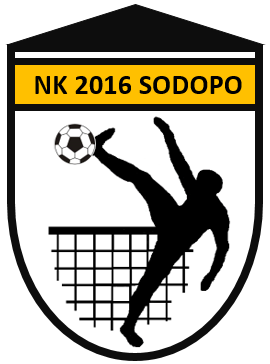 Pořadatel:		Sokol Dolní Počernice, 190 12 Praha 9Kategorie:		trojice, starší žáci Termín konání:	sobota 24. března 2018 (zahájení v hlavní hale)Místo konání:	1. hlavní hala - tělocvična ZŠ v Dolních Počernicích, Národních hrdinů 810,190 12 Praha 9 (vstup zelenou brankou u oválu z hlavní ulice)2. vedlejší hala – Sokolovna D. Počernice, Národních Hrdinů, cca 300 metrů od hlavní haly u kruhového objezdu (na rozměry udělena výjimka ČNS) Pravidla:		hraje se podle rozpisu Poháru ČNS mládeže 2018, tři dopady, hráči startují dle platné el. soupisky 2018, každý předloží doklad totožnosti. viz rozpis poháru ČNS mládeže 2018Hrací systém:	bude upřesněn podle počtu přihlášených, nasazení a losování skupin provede KM ve spolupráci s pořadatelemRozhodčí: 		deleguje pořadatelStartovné:   	300,- za trojiciObčerstvení:     	zajištěno v hlavní hale, studená a teplá kuchyněPřihlášky:	elektronicky na m.kadera@seznam.cz, nejpozději do pátku 9. března 2018. Ceny:  	první 3 družstva konečného pořadí obdrží poháry a věcné ceny Ubytování: 	www.svornost.czKontaktní osoba: 	Milan Kaděra, tel. 724 555 617, m.kadera@seznam.czČasový harmonogram turnaje:Prezentace:  		8:00 – 08:30 (hlavní hala)Nástup:		8:45 (hlavní hala)Zahájení hry: 	9:00 hod. (hlavní a vedlejší hala)Ukončení: 		cca 18:30 hod. (hlavní hala)